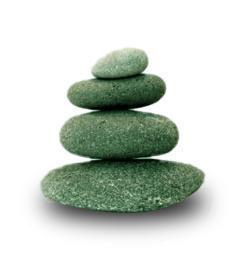 Supplemental Guide:Anesthesiology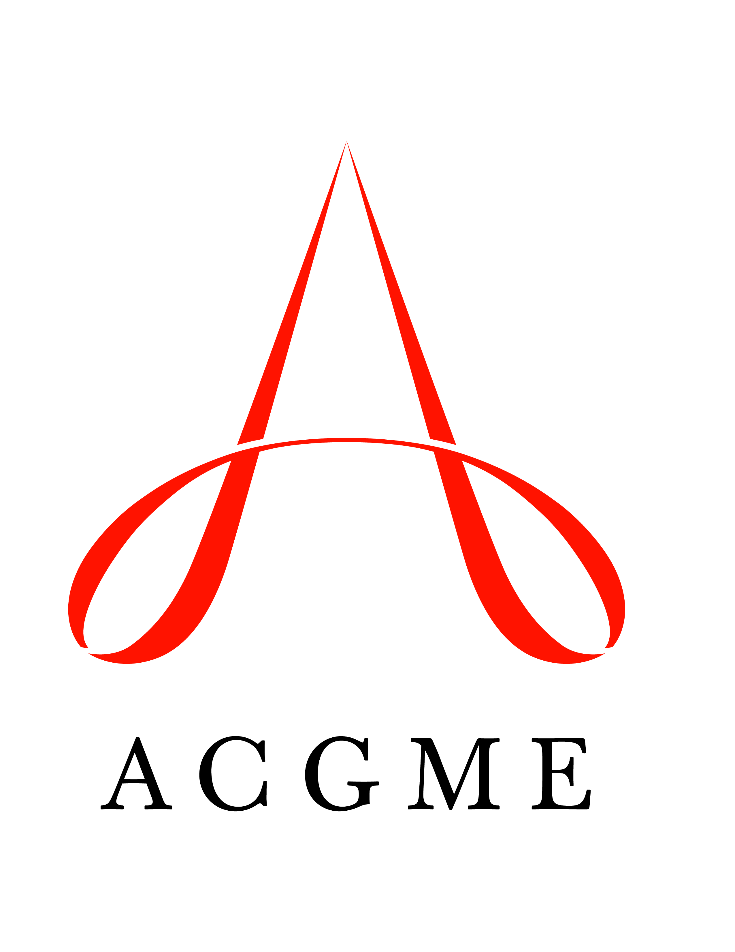 November 2020TABLE OF CONTENTSintroduction	3Patient care	4Pre-Anesthetic Evaluation	4Peri-Operative Care and Management	6Application and Interpretation of Monitors	9Intra-Operative Care	11Airway Management	13Point-of-Care Ultrasound	15Situational Awareness and Crisis Management	17Post-Operative Care	19Critical Care	21Regional (Peripheral and Neuraxial) Anesthesia	23Medical Knowledge	25Foundational Knowledge	25Clinical Reasoning	27Systems-based practice	29Patient Safety and Quality Improvement	29System Navigation for Patient-Centered Care	31Physician Role in Health Care Systems	33practice-based learning and improvement	35Evidence-Based and Informed Practice	35Reflective Practice and Commitment to Personal Growth	37professionalism	39Professional Behavior and Ethical Principles	39Accountability/Conscientiousness	42Well-Being	44interpersonal and communication skills	46Patient- and Family-Centered Communication	46Interprofessional and Team Communication	48Communication within Health Care Systems	50Mapping of 1.0 to 2.0	52Milestones resources	54Milestones Supplemental GuideThis document provides additional guidance and examples for the Anesthesiology Milestones. This is not designed to indicate any specific requirements for each level, but to provide insight into the thinking of the Milestone Work Group.Included in this document is the intent of each Milestone and examples of what a Clinical Competency Committee (CCC) might expect to be observed/assessed at each level. Also included are suggested assessment models and tools for each subcompetency, references, and other useful information.Review this guide with the CCC and faculty members. As the program develops a shared mental model of the Milestones, consider creating an individualized guide (Supplemental Guide Template available) with institution/program-specific examples, assessment tools used by the program, and curricular components.Additional tools and references, including the Milestones Guidebook, Clinical Competency Committee Guidebook, and Milestones Guidebook for Residents and Fellows, are available on the Resources page of the Milestones section of the ACGME website.In an effort to aid programs in the transition to using the new version of the Milestones, the original Milestones 1.0 have been mapped to the new Milestones 2.0. Also indicated below are where the subcompetencies are similar between versions. These are not necessarily exact matches but are areas that include some of the same elements. Note that not all subcompetencies map between versions. Inclusion or exclusion of any subcompetency does not change the educational value or impact on curriculum or assessment. Available Milestones Resources  Milestones 2.0: Assessment, Implementation, and Clinical Competency Committees Supplement, 2021 - https://meridian.allenpress.com/jgme/issue/13/2s Milestones Guidebooks: https://www.acgme.org/milestones/resources/  Assessment Guidebook  Clinical Competency Committee Guidebook Clinical Competency Committee Guidebook Executive Summaries Implementation Guidebook Milestones Guidebook  Milestones Guidebook for Residents and Fellows: https://www.acgme.org/residents-and-fellows/the-acgme-for-residents-and-fellows/  Milestones Guidebook for Residents and Fellows Milestones Guidebook for Residents and Fellows Presentation Milestones 2.0 Guide Sheet for Residents and Fellows Milestones Research and Reports: https://www.acgme.org/milestones/research/  Milestones National Report, updated each fall  Milestones Predictive Probability Report, updated each fallMilestones Bibliography, updated twice each year Developing Faculty Competencies in Assessment courses - https://www.acgme.org/meetings-and-educational-activities/courses-and-workshops/developing-faculty-competencies-in-assessment/  Assessment Tool: Direct Observation of Clinical Care (DOCC) - https://dl.acgme.org/pages/assessment Assessment Tool: Teamwork Effectiveness Assessment Module (TEAM) - https://team.acgme.org/Improving Assessment Using Direct Observation Toolkit - https://dl.acgme.org/pages/acgme-faculty-development-toolkit-improving-assessment-using-direct-observation Learn at ACGME has several courses on Assessment and Milestones - https://dl.acgme.org/ Patient Care 1: Pre-Anesthetic Evaluation Overall Intent: To demonstrate the necessary skills to gather and interpret all relevant data in preparation for surgery; to determine necessary optimization, and to assign risk stratification in the pre-operative periodPatient Care 1: Pre-Anesthetic Evaluation Overall Intent: To demonstrate the necessary skills to gather and interpret all relevant data in preparation for surgery; to determine necessary optimization, and to assign risk stratification in the pre-operative periodMilestonesExamplesLevel 1 Performs basic chart reviewConducts patient interview, with direct supervisionConducts and interprets a physical examination, with direct supervisionReviews patient's chart and identifies/reports that a patient with hypertension and diabetes requires preparation for a cholecystectomy Obtains a basic history in a patient for cholecystectomy and identifies hypertension and diabetes as comorbiditiesPerforms general physical examination in preparation for a cholecystectomyLevel 2 Performs focused chart review, with indirect supervisionInterviews the patient and gathers pertinent information, with indirect supervisionConducts a focused physical examination, with indirect supervisionDuring a chart review, seeks serial blood pressure measurements, an electrocardiogram (EKG), serial finger sticks for glucose control, and an HbA1c level While obtaining patient history, elucidates decreased exercise tolerance (e.g., cannot walk up two flights of stairs), shortness of breath or chest pain with exertion In addition to the standard cardiopulmonary and airway exams, identifies signs of poor glycemic control (e.g., wound healing) and neurovascular and cardiopulmonary findingsLevel 3 Interprets chart review information to assess need for further work-upInterprets information collected during patient interview, with assistanceIdentifies comorbidities on physical examination that may require further evaluation, with indirect supervisionDiscovers elevated glucose, hemoglobin A1C levels and refers patient to primary care doctor for tighter glucose control ahead of scheduled surgeryRecognizes the risk of undiagnosed cardiovascular disease based on poor exercise tolerance or signs of end-organ damage due to poorly controlled diabetesDistinguishes abnormal heart sounds and/or poor organ perfusion (i.e., altered mentation, poor capillary refill) consistent with cardiac dysfunctionLevel 4 Evaluates diagnostic data and provides risk stratification based on comorbidities and anesthetic implicationsIndependently identifies the need for additional evaluation and suggests therapeutic interventionsIndependently identifies concerning physical exam findings that require further evaluationReviews data specific to glucose control and cardiovascular status (e.g., echocardiogram) to calculate the modified cardiac risk indexConsiders that low exercise tolerance may be suggestive of cardiac decompensation and suggests optimization prior to surgery Correlates physical exam findings suggestive of cardiac dysfunction and recommends further work up from cardiology (i.e., stress test)Level 5 Independently identifies a previously undiagnosed conditionAuscultates a heart murmur and independently identifies a new diagnosis of aortic stenosisAssessment Models or ToolsChart reviewDirect observationMultisource feedbackObjective structured clinical examination (OSCE)Curriculum Mapping Notes or ResourcesHeart Online. New York Heart Association (NYHA) classification. https://www.heartonline.org.au/media/DRL/New_York_Heart_Association_(NYHA)_classification.pdf. 2020. Joint British Diabetes Socities for Inpatient Care. Management of adults with diabetesundergoing surgery and electiveprocedures: Improving standards. https://www.diabetes.org.uk/resources-s3/2017-09/Surgical%20guideline%202015%20-%20summary%20FINAL%20amended%20Mar%202016.pdf. 2020.Patient Care 2: Peri-Operative Care and Management Overall Intent: To develop and implement a patient/procedure-specific anesthetic planPatient Care 2: Peri-Operative Care and Management Overall Intent: To develop and implement a patient/procedure-specific anesthetic planMilestonesExamplesLevel 1 Identifies the components of an anesthetic planIdentifies the components of a pain management planIdentifies potential impact of anesthesia beyond intra-operative periodDescribes the need for general anesthesia with endotracheal intubation for a hypertensive and diabetic patient undergoing a laparoscopic cholecystectomyDescribes the need for opioid or non-opioid analgesics in the anesthetic planExplains that prolonged pain or post-operative nausea and vomiting may have a negative physiological and psychological impact on patient experience and recovery from surgeryLevel 2 Develops an anesthetic plan for a healthy patient undergoing uncomplicated proceduresImplements simple peri-operative pain management planIdentifies patient specific risks factors for long-term anesthetic effectsDescribes the need for endotracheal intubation for a planned laparoscopic cholecystectomy and the strategies to mitigate hemodynamic changes that occur during abdominal insufflation; calculates the patient’s intravenous (IV) fluid requirements to replace nothing by mouth (NPO) deficits and intra-operative demandsDescribes a systematic approach to peri-operative pain, beginning with non-opioid analgesics; demonstrates knowledge of the role of opioid analgesics and the associated risks and benefitsExplains that elderly patients may be at a higher risk for post-operative delirium or post-operative cognitive dysfunction, which may be further exacerbated by peri-operative administration of benzodiazepines and opioid analgesicsLevel 3 Develops an anesthetic plan for patients with well-controlled comorbidities or undergoing complicated proceduresIdentifies patients with a history of chronic pain who require a modified peri-operative pain management planDevelops the anesthetic plan based on risk factors to mitigate the long-term impact of anesthesiaDocuments the patient’s compliance with the use of the prescribed antihypertensives and medications for glycemic control; determines the medical necessity of a course of perioperative beta blockers and addresses any glycemic abnormalities prior to surgeryDocuments the patient’s pre-operative opioid analgesic regimen in Morphine Equivalent Daily Dose (MEDD) and anticipates the patient’s potential increased analgesic and opioid requirements due to long-term use of opioidsDevelops an induction plan to minimize hemodynamic instability, minimizes use of opioid analgesics, and lowers minimum alveolar concentration in an elderly patient to achieve a balanced anesthetic planLevel 4 Develops an anesthetic plan for patients with multiple, uncontrolled comorbidities, and undergoing complicated proceduresImplements the anesthetic plan for patients with complex pain history and polypharmacyImplements the anesthetic plan to mitigate the long-term impact of anesthesiaReviews the echocardiogram in a patient with moderate aortic stenosis and severe coronary artery disease, as well as a HbA1C of 8.2, and develops an induction plan to preserve cardiac output and plans for glycemic correction during a laparoscopic cholecystectomy, with a potential for an open procedure due to previous abdominal surgeries Contacts the pain management physician and discusses the risks and benefits of pre-operative opioid reduction prior to planned surgery to reduce peri-operative opioid requirements; continues pre-operative prescribed sustained release opioid analgesics during the peri-operative period; implements opioid withdrawal mitigation strategiesUses enhanced recovery after surgery protocols to minimize long term impact of anesthesia; considers a thoracic epidural for post-operative pain control to minimize opioid analgesic utilization/requirements following an open cholecystectomyLevel 5 In collaboration with other specialists, develops protocols for multimodal analgesia plan for patients with a complex pain history and substance use disorderDevelops departmental or institutional protocols for reduction of the long-term impact of anesthesiaContacts the patient’s addictionologist to coordinate continuation of the patient’s methadone maintenance regimen during the peri-operative period and develops a plan for peri-operative analgesia including regional anesthesia adjuvant blocks [thoracic epidural infusions, Transversus Abdominis Plane Blocks (TAP) etc.], and IV medications such as nonsteroidal anti-inflammatory drugs (NSAIDs) and N-methyl-D-aspartate (NMDA) receptor antagonists, to minimize opioid analgesic use, and coordinates return of the patient’s care to the addictionologistServes on interdisciplinary task force investigating long term impact of anesthesia and ways to mitigate deleterious effectsAssessment Models or ToolsChart reviewDirect observationMultisource feedbackOSCECurriculum Mapping Notes or ResourcesAmerican Pain Society. http://ampainsoc.org/. 2020.Centers for Disease Control and Preventation. Guidelines Resources. https://www.cdc.gov/drugoverdose/prescribing/resources.html. 2020. Edwards DA, Hedrick TL, Jayaram J, et al. American Society for Enhanced Recovery and Perioperative Quality Initiative joint consensus statement on perioperative management of patients on preoperative opioid therapy. Anesth Analg. 2019;129(2):553‐566. doi:10.1213/ANE.0000000000004018ERAS Society. List of Guidelines. https://erassociety.org/guidelines/list-of-guidelines/. 2020. MDCALC. Morphine Milligram Equivalents (MME) Calculator. https://www.mdcalc.com/morphine-milligram-equivalents-mme-calculator. 2020. Whelton PK, Carey RM, Aronow WS, et al. 2017 ACC/AHA/AAPA/ABC/ACPM/AGS/APhA/ASH/ASPC/NMA/PCNA guideline for the prevention, detection, evaluation, and management of high blood pressure in adults. Journal of the American College of Cardiology. 2018;71(19). https://www.onlinejacc.org/content/71/19/e127?_ga=2.135687729.1242445909.1588879449-1110765938.1588879449. 2020. Patient Care 3: Application and Interpretation of Monitors Overall Intent: To demonstrate proficiency in the use of monitors in anesthesia practice and interpretation and application of dataPatient Care 3: Application and Interpretation of Monitors Overall Intent: To demonstrate proficiency in the use of monitors in anesthesia practice and interpretation and application of dataMilestonesExamplesLevel 1 Identifies standard monitorsApplies standard monitors to patientsInterprets standard monitoring dataDescribes American Society of Anesthesiologists (ASA) guidelines for basic monitoring of patients undergoing anesthesiaChooses correct blood pressure cuff size, applies five lead EKG monitor correctly, and chooses appropriate pulse oximetry site for the scheduled procedureDescribes normal reference ranges for blood pressure, heart rate, pulse oximetry, temperature, and end-tidal carbon dioxideLevel 2 Independently selects central and arterial catheters based on patient comorbidities and procedureInserts central and arterial catheters, with supervisionAddresses malfunctions in standard monitors and interprets data from central and arterial lines, with supervisionSummarizes appropriate uses and contraindications for central and arterial catheterization; explains the rationale for close blood pressure monitoring in an uncontrolled, hypertensive patient, and how the insertion of the arterial line will enhance patient careDescribes applicable anatomy, procures and prepares appropriate equipment, demonstrates proper sterile technique, and secures and labels lines mitigating improper use and dislodgementIdentifies dampening or artifact in arterial waveforms and suggests ways to improve tracings; lists and interprets normal components of arterial and central venous pressure tracing after proper calibrationLevel 3 Selects advanced monitors based on patient comorbidities and procedure, with supervisionInserts or applies advanced monitors, with supervisionRecognizes and addresses malfunctions in advanced monitors and interprets data, with supervisionDevelops a plan for awake insertion of arterial and central pressure monitoring in a patient with severe aortic stenosis and pulmonary hypertension and discusses the risks and benefits of transesophageal echocardiogram use in this patient’s anesthetic planSafely inserts transesophageal echocardiogram probe, pulmonary artery catheter, or other advanced monitors with guidance during an anestheticExpresses concern when unable to advance a transesophageal echocardiogram probe and asks for guidance and help in doing soLevel 4 Independently selects advanced monitors based on patient comorbidities and procedureIndependently inserts or applies advanced invasive monitorsIndependently interprets data, recognizes, and addresses malfunctions in monitors and other anesthesia equipmentAdvocates for the use of intra-operative transesophageal echocardiogram as part of an anesthetic plan and obtains informed consent for its use prior to induction of anesthesiaInserts and advances transesophageal echocardiogram probe for optimal viewingDifferentiates hyper- versus hypo-kinetic wall motion abnormalities on transesophageal echocardiogram, distinguishes between grossly normal versus abnormal valve function to customize anesthetic management based on real time findings, and identifies artifactUses transesophageal echocardiogram data to direct fluid and vaso-active drug therapiesLevel 5 Functions as a consultant for difficult advanced monitor placementParticipates in the research and/or development of protocols for monitoring technologyUses advanced monitors in either unusual congenital or acquired anatomical variantsPioneers novel or state-of-the-art use of technology to advance patient management or monitoring in complicated settings, and to enhance patient safetyAssessment Models or ToolsChart reviewDirect observationMultisource feedbackOSCE Curriculum Mapping Notes or ResourcesAmerican Society of Anesthesiologists. ​Standards for Basic Anesthetic Monitoring. https://www.asahq.org/standards-and-guidelines/standards-for-basic-anesthetic-monitoring. 2020. American Society of Echocardiography. Guidelines by Topic. https://www.asecho.org/guidelines/guidelines-standards/. 2020.  Patient Care 4: Intra-Operative Care Overall Intent: To safely deliver an anesthetic to all patients intra-operativelyPatient Care 4: Intra-Operative Care Overall Intent: To safely deliver an anesthetic to all patients intra-operativelyMilestonesExamplesLevel 1 Assists in the initiation of the anestheticAssists in maintenance of anesthetic careAssists with emergence from anesthesiaPre-oxygenates the patient prior to induction of general anesthesiaRemains vigilant with monitoring of vital signs, urine output, and IV fluid administrationEnsures suction catheter is in working order and oral airway is available Level 2 Plans and initiates the anesthetic for healthy patients undergoing uncomplicated proceduresManages expected events during anesthetic care, with supervisionAnticipates and manages expected events during emergence, with supervisionPrepares induction medications and identifies correct doses for inductionRecognizes hypotension and administers pressors with supervisionDescribes muscle relaxant duration and re-doses appropriatelySuctions patients prior to extubationRecognizes emergence agitation and ensures patient safetyLevel 3 Plans and initiates the anesthetic in a patient with well-controlled comorbidities, or undergoing complicated proceduresIndependently manages expected events during anesthetic careAnticipates and manages unexpected events during emergence, with supervisionPrepares induction medications and doses for a chronic hypertensive patient or a patient for a Whipple procedureIndependently recognizes hypotension associated with tachycardia and prolonged NPO status and treats with fluidsRecognizes laryngospasm, administers positive pressure ventilation and calls for help, with supervisionLevel 4 Independently plans and initiates the anesthetic in a patient with multiple, uncontrolled comorbidities undergoing complicated proceduresIndependently manages unexpected events during anesthetic careIndependently anticipates and manages unexpected events during emergencePrepares operating room for awake fiberoptic intubation in a patient with unstable cervical spine undergoing posterior spinal fusionRecognizes acute coronary syndrome, considers etiologies and treats hypotension in a diabetic patient undergoing a Whipple procedureIndependently recognizes laryngospasm and administers positive pressure ventilation, calls for help and prepares medications for reintubationLevel 5 Manages rare events during anesthetic careManages rare events during emergenceRecognizes malignant hyperthermia, calls for help, and leads the team to call Malignant Hyperthermia Association of the United States hotline and administer dantroleneIndependently diagnosis and mages serotonin syndrome in the recovery roomAssessment Models or ToolsDirect observationOSCESimulationCurriculum Mapping Notes or ResourcesAmerican Heart Association. Acute Coronary Syndrome. https://www.heart.org/en/health-topics/heart-attack/about-heart-attacks/acute-coronary-syndrome. 2020. American Society of Anesthesiologists. Standards for Basic Anesthetic Monitoring. https://www.asahq.org/standards-and-guidelines/standards-for-basic-anesthetic-monitoring. 2020.Goldhaber-Fiebert S, Lei V, Jackson ML, McCowan K. Simulation-based team training: Crisis resource management and the use of emergency manuals in the OR. MedEdPORTAL. 2014;10. https://www.mededportal.org/doi/10.15766/mep_2374-8265.9992. 2020. Malignant Hyperthermia Association of the United States. Managing A Crisis. https://www.mhaus.org/healthcare-professionals/managing-a-crisis/. 2020. Novalija J, Henry A, Ellinas H. Anesthesia core skill simulation package for anesthesia newbies. MedEdPORTAL. 2011;7. https://www.mededportal.org/doi/10.15766/mep_2374-8265.9051. 2020. Patient Care 5: Airway Management Overall Intent: To prepare and manage patient’s airwayPatient Care 5: Airway Management Overall Intent: To prepare and manage patient’s airwayMilestonesExamplesLevel 1 Performs basic airway assessmentPerforms bag-mask ventilation in uncomplicated airwayAssigns Mallampati scorePerforms bag-mask ventilation for an uncomplicated induction in a healthy 21-year-old patientLevel 2 Uses the airway exam and identifiable risk factors to formulate a patient-specific planPrepares basic equipment and manages an uncomplicated airwaySecures videolaryngoscope for a patient who is Mallampati 2 with limited neck range motionChecks laryngoscope light, endotracheal tube balloon and intubates 21-year-old patient’s Mallampati 2 airwayLevel 3 Devises airway management plans that address contingencies, with supervisionPrepares and incorporates advanced equipment in the management of a complicated airway, with supervisionWith supervision:Plans indirect laryngoscopy for a patient with body mass index (BMI) of 45 and Mallampati 3 airway, and ensures availability of supraglottic device and boogieSelects appropriate size of supraglottic device, ensures functionality of fiberoptic scopeSuccessfully manages a difficult airway using advanced techniquesLevel 4 Independently devises airway management plans that address contingenciesIndependently prepares and incorporates advanced equipment in the management of a complicated airwayIndependently:Plans indirect laryngoscopy for a patient with a BMI of 45 and a Mallampati 3 airway, and ensures availability of supraglottic device and boogieSelects appropriate size of supraglottic device, ensures functionality of fiberoptic scopeSuccessfully manages a difficult airway using advanced techniquesLevel 5 Functions as an expert in an airway crisis for complicated airwaysManages fiberoptic intubation for an intensive care unit (ICU) patient with a known critical airway who self-extubated and calls otolaryngologist to bedside for potential surgical airwayAssessment Models or ToolsDirect observationOSCESimulationCurriculum Mapping Notes or ResourcesAbouleish AE, Leib ML, Cohen NH. ASA provides examples to each ASA physical status class. ASA Monitor. 2015;79:38-49. https://monitor.pubs.asahq.org/article.aspx?articleid=2434536. 2020. American Society of Anesthesiologists. ASA Physical Status Classification System. https://www.asahq.org/standards-and-guidelines/asa-physical-status-classification-system. 2020. Apfelbaum JL, Hagberg CA, Caplan RA, Blitt CD, et al. Practice guidelines for management of the difficult airway: An updated report by the American Society of Anesthesiologists Task Force on Management of the Difficult Airway. Anesthesiology. 2013;118:251-270. https://anesthesiology.pubs.asahq.org/article.aspx?articleid=1918684. 2020. Patient Care 6: Point-of-Care UltrasoundOverall Intent: To conduct and interpret point-of-care ultrasoundsPatient Care 6: Point-of-Care UltrasoundOverall Intent: To conduct and interpret point-of-care ultrasoundsMilestonesExamplesLevel 1 Lists and explains the basic science and terminology of ultrasoundIdentifies relevant anatomy using ultrasoundUses ultrasound for vascular access in routine situations, with supervisionExplains the differences and components of commonly used ultrasound probes in anesthesiologyExplains how frequency and wavelength interact in creating an ultrasound image; using ultrasound, identifies anatomical tissues (e.g., muscle, bone, fat, fluid) for placement of a peripheral IV or central venous catheterUsing ultrasound, identifies the radial artery (and surrounding structures) for placement of an arterial catheter, with supervisionLevel 2 Selects ultrasound equipment for procedures, with supervisionConducts point-of-care ultrasound, with supervisionUses ultrasound for vascular access in routine situationsPrepares ultrasound equipment in sterile fashion and selects the appropriate probe/needle for placement of an interscalene blockIdentifies carotid artery, internal jugular vein, anterior and middle scalene muscles, sternocleidomastoid lateral border and obtains an ultrasound image for placement of an interscalene block, with supervisionObtains a focused transthoracic echo (fTTE) to assess pre-induction volume statusUsing ultrasound, independently identifies the radial artery (and surrounding structures) for placement of an arterial catheterLevel 3 Selects ultrasound equipment for a patient with difficult anatomy, with supervisionInterprets point-of-care ultrasound, with supervisionUses ultrasound for vascular access in complex situations, with supervisionSelects appropriate ultrasound probe and optimizes ultrasound image for an obese patient receiving an interscalene blockObtains an fTTE and interprets it for regional wall motion abnormalities with guidanceObtains abdominal ultrasound to assess gastric contents/NPO statusUsing ultrasound, visualizes the internal jugular vein and the carotid artery in placing a central venous catheter in a patient with coagulopathy and poor peripheral accessLevel 4 Independently selects proper ultrasound equipment and settings for indicated scenariosIndependently conducts and interprets point-of-care ultrasoundIndependently uses ultrasound for vascular access in complex situationsSelects appropriate ultrasound probe, optimizes ultrasound images and performs cardiopulmonary exam to identify causes of respiratory distress (pneumothorax, pleural effusion, regional wall motion abnormalities) in a critically ill patient Independently performs a fTTE in a critically ill patient in respiratory distress and interprets it for regional wall abnormalities (congestive heart failure) Independently uses ultrasound to manage a difficult airway (e.g., identifies cricothyroid membrane) Uses ultrasound to obtain peripheral vascular access in a patient with substance use disorder using intravenous drugs who has history of difficult access and refuses a central venous catheterLevel 5 Participates in research of emerging ultrasound proceduresParticipates in the development of institutional protocols for point-of-care ultrasoundReviews the literature to evaluate the utility of ultrasound in the placement of endotracheal tube in a patient with cervical stenosis and presents findings at regional and national conferencesCreates an institutional protocol to incorporate ultrasound in acute airway management outside the operating roomCreates NPO guidelines that include the use of point-of-care ultrasound in the evaluation of gastric contents to assess aspiration riskAssessment Models or ToolsDirect observationOSCESimulationCurriculum Mapping Notes or ResourcesAmerican Society of Regional Anesthesia and Pain Medicine. Why PoCUS? https://www.asra.com/page/310/why-pocus. 2020. Canty DJ, Royse CF, Kilpatrick D, Bowman L, Royse AG. The impact of focused transthoracic echocardiography in the pre-operative clinic. Anaesthesia. 2012;67(6):618-625. https://pubmed.ncbi.nlm.nih.gov/22352785/. 2020.New York School of Regional Anesthesia. Ultrasound-Guided Interscalene Brachial Plexus Block. https://www.nysora.com/techniques/upper-extremity/ultrasound-guided-interscalene-brachial-plexus-block/. 2020.Ramsingh D, Bronshteyn YS, Haskins S, Zimmerman J. Perioperative Point-of-Care Ultrasound: From concept to application. Anesthesiology. 2020;132:908-916. https://anesthesiology.pubs.asahq.org/article.aspx?articleid=2759442. 2020. The Society of Point of Care Ultrasound. POCUS Practice Guidelines. https://spocus.org/admin-resources/practice-guidelines/. 2020. Youtube – MedCram. Introduction to Point of Care Ultrasound (POCUS) – Basics. https://www.youtube.com/watch?v=7Yfe2vOpFmY. 2020. Patient Care 7: Situational Awareness and Crisis ManagementOverall Intent: To recognize and respond to the dynamic milieu of the operating room environmentPatient Care 7: Situational Awareness and Crisis ManagementOverall Intent: To recognize and respond to the dynamic milieu of the operating room environmentMilestonesExamplesLevel 1 Demonstrates vigilance during clinical careArticulates causes of common peri-operative crisis situationsResponds to crisis situations as a reliable team memberLimits use of personal electronic devices to calculate fluids, medication doses, or other patient care activities in the operating roomDemonstrates continuous survey of the environment that includes monitors and surgical fieldDescribes differential diagnosis for hypoxiaActively seeks ways to assist in care of the trauma patientLevel 2 Demonstrates awareness of case flow and developments throughout a procedureRecognizes crisis situations; calls for helpParticipates in management during crisis situationsInforms attending of infiltrated IV intra-operativelyIdentifies unintended extubation and immediately calls for helpEstablishes large bore IV access in the care of the trauma patientLevel 3 Demonstrates awareness of case flow and developments throughout a procedure, including those outside of one’s own immediate control, with supervisionAnticipates impending crisis and identifies possible etiologies with supervisionInitiates management and resolves crisis situations, with supervisionInforms attending of EKG changes, considers differential diagnosis requiring changes in the anesthetic planRecognizes subtle signs of excessive blood loss and prepares for massive transfusion, with supervisionActivates massive transfusion protocol and executes balanced resuscitation, with supervisionLevel 4 Independently demonstrates awareness of case flow and developments throughout a procedure, including those outside of one’s own immediate controlIndependently anticipates impending crisis and identifies possible etiologiesIndependently initiates management and resolves crisis situationsInforms attending of EKG changes requiring change in the anesthetic plan and after considering a differential diagnosis, makes adjustments in anesthesia providedIndependently recognizes subtle signs of excessive blood loss and prepares for massive transfusionIndependently activates massive transfusion protocol and executes balanced resuscitationLevel 5 Leads the health care team in the management of crisis situationsIn the setting of conflicting opinions, recognizes acute surgical blood loss and initiates crisis response Assessment Models or ToolsDirect observationMock oralsMultisource feedbackOSCESimulationCurriculum Mapping Notes or ResourcesAnesthesia Patient Safety Foundation. Distractions in the Operating Room: An Anesthesia Professional’s Liability? https://www.apsf.org/article/distractions-in-the-operating-room-an-anesthesia-professionals-liability/. 2020. Athlos Academies. Top 10 Takeaways from Crucial Conversations. https://athlosacademies.org/top-10-takeaways-from-crucial-conversations/. 2020.McIlvaine WB. Situational awareness in the operating room: A primer for the anesthesiologist. Seminars Anesthesia Perioperative. Med Pain. 2007;26:167-172. doi:10.1053/j.sane.UpToDate. Massive Blood Transfusion. https://www.uptodate.com/contents/massive-blood-transfusion. 2020. Patient Care 8: Post-Operative Care Overall Intent: To effectively manage routine post-operative care and complications related to anesthesiaPatient Care 8: Post-Operative Care Overall Intent: To effectively manage routine post-operative care and complications related to anesthesiaMilestonesExamplesLevel 1 Outlines post-operative disposition options for patientsLists complications commonly encountered post-operativelyLists home, floor, telemetry, step-down, or ICU as possible dispositions for a patientIdentifies post-operative nausea and vomiting, pain, hypoxia, residual muscle weakness, delirium, etc.Level 2 Plans disposition for uncomplicated proceduresDiagnoses, manages, and documents commonly encountered complications arising from anesthetic care, with supervisionIdentifies need to admit a planned outpatient with chronic lung disease for an acute exacerbationRecognizes a corneal abrasion, implements treatment and documents the complication in the electronic health record (EHR)Level 3 Identifies unexpected changes in patient status meriting change in disposition, with supervisionDiagnoses, manages, and documents uncommon complications arising from anesthetic care, with supervisionWith supervision:Identifies respiratory failure in the post-anesthesia care unit (PACU) and the need for reintubation and ICU admissionRecognizes serotonin syndrome, implements treatment, and documents the complication in the EHRLevel 4 Independently identifies unexpected changes in patient status meriting change in dispositionIndependently diagnoses, manages, and documents uncommon complications arising from anesthetic careIndependently:Identifies respiratory failure in the PACU and the need for reintubation and ICU admission and informs attendingRecognizes serotonin syndrome, implements treatment, and documents the complication in the EHR and informs attendingLevel 5 Develops protocols for disposition based on procedure and patient comorbidities Develops a sleep apnea protocol for post-operative dispositionAssessment Models or ToolsDirect observationMorbidity and mortality presentation/committeesMock oralsMultisource feedbackOSCESimulationCurriculum Mapping Notes or ResourcesThe Join Commission. Sentinel Event. https://www.jointcommission.org/en/resources/patient-safety-topics/sentinel-event/. 2020. American Society of Anesthesiologists. Standard for Postanesthesia Care. https://www.asahq.org/standards-and-guidelines/standards-for-postanesthesia-care. 2020. Apfelbaum JL, the Task Force on Postanesthetic Care, Silverstein JH, Chung FF. Practice guidelines for postanesthestic care: An updated report by the American Society of Anesthesiologists Task Force on Postanesthetic Care. Anesthesiology. 2013;118:291-307. https://anesthesiology.pubs.asahq.org/article.aspx?articleid=1918686. 2020. Patient Care 9: Critical Care Overall Intent: To provide care for the critically ill patient outside of the operating roomPatient Care 9: Critical Care Overall Intent: To provide care for the critically ill patient outside of the operating roomMilestonesExamplesLevel 1 Acquires data for the care of the critically-ill patientRecognizes when a patient is critically illCollects laboratory and imaging results in preparation for presenting during roundsRecognizes and reports respiratory failure, hemodynamic instability, and significant neurologic changesLevel 2 Interprets routine diagnostic data in the care of critically-ill patientsPrioritizes the care of the critically-ill patientImplements the care team’s plan for a critically-ill patientIdentifies pulmonary edema on a chest imagingPrioritizes need for diuresis before nutritional needs of a patient with pulmonary edemaOrders diuretics and reassesses their impact on pulmonary edemaLevel 3 Interprets advanced diagnostic data in the care of critically-ill patients, with supervisionPrioritizes the care of multiple critically-ill patients, with supervisionDevelops and implements a comprehensive plan of care for the critically-ill patient, with supervisionWith supervision:Evaluates the progression of pulmonary edema using point-of-care ultrasoundInterprets a two-dimensional echocardiogram for global heart functionPrioritizes the care of a patient with acute coronary syndrome over a patient with stable congestive heart failureManages therapies for a patient with acute coronary syndromeLevel 4 Independently interprets advanced diagnostic data in the care of critically-ill patientsIndependently prioritizes the care of multiple critically-ill patientsDevelops and implements a comprehensive plan of care for the critically-ill patientIndependently:Interprets a point of care ultrasound to see progression of pulmonary edema Interprets a two-dimensional echocardiogram for global heart functionPrioritizes the care of a patient with acute coronary syndrome over a patient with stable congestive heart failureManages therapies for a patient with acute coronary syndrome with consultation as indicatedLevel 5 Leads and deploys resources in the care of the critically-ill patientFunctions in a supervisory role managing all patients in a unit and the unit’s resourcesLeads the team to consult with the cardiologist and mobilize the cath lab while managing therapies for a patient with acute coronary syndromeRecognizes a surgical emergency in a critically ill patient and mobilizes necessary resources to go to the operating room Leads rounds and appropriately assigns patients to members of the team based on patient acuity and resident experienceAssessment Models or ToolsDirect observationMock oralsMultisource feedbackOSCESimulationCurriculum Mapping Notes or ResourcesGhaffar S, Pearse RM, Gillies MA. ICU admission after surgery: Who benefits?. Curr Opin Crit Care. 2017;23(5):424‐429. https://pubmed.ncbi.nlm.nih.gov/28777159/. 2020Thompson SL, Lisco SJ. Postoperative Respiratory Failure. Int Anesthesiol Clin. 2018;56(1):147‐164. https://europepmc.org/article/med/29189437. 2020. Society of Critical Care Medicine. Guidelines Online. https://www.sccm.org/Research/Guidelines/Guidelines. 2020. Patient Care 10: Regional (Peripheral and Neuraxial) Anesthesia Overall Intent: To appropriately use regional anesthesia techniques in the care of surgical and obstetric patientsPatient Care 10: Regional (Peripheral and Neuraxial) Anesthesia Overall Intent: To appropriately use regional anesthesia techniques in the care of surgical and obstetric patientsMilestonesExamplesLevel 1 Describes anatomy relevant to regional anesthesiaPrepares the patient and the equipment for common regional anesthesia techniquesDescribes potential complications of regional anesthesiaDescribes the innervation of the lower extremityAppropriately positions patient for a regional anestheticDescribes the signs and symptoms of local anesthetic toxicityLevel 2 Describes indications and contraindications for regional anesthesiaPerforms regional anesthesia techniques, with direct supervisionRecognizes and manages complications of regional anesthesia, with direct supervisionSelects appropriate regional anesthetic technique for orthopedic surgery; cancels block when patient refusesPerforms ultrasound-guided popliteal approach to sciatic nerve block with direct supervisionUses focused history and physical exam to diagnose post-operative nerve injury following regional techniques, with direct supervisionLevel 3 Develops a patient- and procedure-specific regional anesthesia plan, with supervisionPerforms regional anesthesia techniques, with indirect supervisionRecognizes and manages complications of regional anesthesia, with indirect supervisionDevelops a plan for home-going peripheral nerve catheter placement for a fractured wrist, with supervisionPlaces an epidural in a laboring patient with indirect supervisionDescribe American Society of Regional Anesthesia and Pain Medicine (ASRA) guidelines for withholding antiplatelet and anticoagulation therapy prior to regional and neuraxial anesthesia and uses focused history and physical exam to diagnose and initiate treatment of an epidural hematoma in a patient following central neuraxial anesthesia, with indirect supervisionLevel 4 Independently develops a patient- and procedure-specific regional anesthesia planIndependently performs regional anesthesia techniquesIndependently recognizes and manages complications of regional anesthesiaIndependently, develops a regional anesthesia/analgesia plan for a surgical patient with chronic painIndependently performs and trouble shoots interscalene catheter placementIndependently diagnoses epidural spread from a lumbar plexus catheter, discusses complication with patient/family, and chooses course of managementLevel 5 Serves as a consultant on advanced or difficult regional techniquesDevelops institutional protocol for using regional anesthesia and managing complicationsAssists colleagues with placement of an epidural catheter in a morbidly obese patient with severe scoliosisCollaborates with other health care team members to develop regional anesthesia-/analgesia-specific pathways for surgical proceduresAssessment Models or ToolsDirect observationOSCESimulationCurriculum Mapping Notes or ResourcesASRA. Education. https://www.asra.com/education. 2020. The New York School of Regional Anesthesia (NYSORA). https://www.nysora.com/. 2020. Medical Knowledge 1: Foundational Knowledge Overall Intent: To demonstrate knowledge of medical and surgical diseases and pharmacology as related to peri-operative careMedical Knowledge 1: Foundational Knowledge Overall Intent: To demonstrate knowledge of medical and surgical diseases and pharmacology as related to peri-operative careMilestonesExamplesLevel 1 Demonstrates knowledge of pathophysiology and treatment of medical and surgical conditionsIdentifies medications used to treat common comorbiditiesDescribes the pathophysiology and management of hypertension, diabetes, and asthmaLists medications used to manage hypertension including angiotensin-converting enzyme (ACE) inhibitors and beta blockersLevel 2 Demonstrates knowledge of common medical and surgical disease, treatments, and populations as it relates to anesthetic careDemonstrates knowledge of pharmacology of medications routinely used in anesthetic careArticulates potential complications of anesthesia administration such as bronchospasm and laryngospasm in a patient with asthma, upper respiratory infection, or chronic obstructive pulmonary diseaseDemonstrates knowledge of pharmacology of beta agonists (e.g., albuterol, terbutaline, epinephrine) to treat bronchospastic diseases in the peri-operative periodDescribes the pharmacology of depolarizing and nondepolarizing neuromuscular blocking agentsLevel 3 Demonstrates knowledge of complex medical and surgical disease, treatments, and populations as it relates to anesthetic careDemonstrates knowledge of medications used in subspecialty areas (e.g., cardiac, obstetrics)Distinguishes pathophysiology of myasthenia gravis and Eaton-Lambert myasthenic syndrome in relation to anesthetic agents such as induction medications and neuromuscular blockersArticulates the differences between mannitol and hypertonic saline for use in a neurosurgical patient with intracranial hypertension Correctly identifies the use and mechanisms of action of agents such as vasopressin, protamine, heparin, inhaled nitric oxide, etc.Level 4 Demonstrates comprehensive knowledge of medical and surgical disease as it relates to the full spectrum of the patient’s peri-operative careDemonstrates comprehensive knowledge of pharmacology in the setting of complex comorbiditiesPlans, discusses and revises the perioperative management of a patient with unstable angina requiring emergency surgeryDescribes the mechanism of heparin induced thrombocytopenia and suggests alternatives to anticoagulation prior to cardiopulmonary bypass Level 5 Demonstrates scientific knowledge of uncommon, atypical, or complex conditions as it relates to the full spectrum of the patient’s peri-operative careParticipates in research related to pharmacologyComposes a plan for the peri-operative care of a patient with Fontan physiology for non-cardiac surgeryCollaborates in a research project investigating properties of novel neuromuscular blocking agentsAssessment Models or ToolsAnesthesia Knowledge TestBasic examDirect observationIn-training examsMock oral examinationsPerformance on question banksCurriculum Mapping Notes or ResourcesThe American Board of Anesthesiology. Initial Certification in Anesthesiology. http://www.theaba.org/PDFs/BASIC-Exam/Basic-and-Advanced-ContentOutline. 2020. Medical Knowledge 2: Clinical Reasoning Overall Intent: To develop a complete and prioritized differential diagnosis while minimizing the impact of cognitive errorsMedical Knowledge 2: Clinical Reasoning Overall Intent: To develop a complete and prioritized differential diagnosis while minimizing the impact of cognitive errorsMilestonesExamplesLevel 1 Organizes and accurately summarizes information obtained from the patient evaluation to develop a clinical impressionLists types of clinical reasoning errorsPresents a focused patient history (shortness of breath, exercise intolerance) and findings on physical exam (gallop, hepatomegaly, edema) using appropriate terminology; summarizes findings with a concise impression (congestive heart failure) Describes confirmation bias, anchoring, and recall biasLevel 2 Integrates information from all sources to develop a basic differential diagnosis for common patient presentationsIdentifies clinical reasoning errors within patient care, with guidanceIdentifies an acute increase in airway pressure immediately after intubation with upsloping end tidal carbon dioxide (CO2) tracing and listens to lung sounds as part of evaluationRecognizes acute bronchospasm as a leading cause of post intubation elevated airway pressures in a patient with history of asthma and wheezing on lung examRecognizes that failure of blood pressure cuff to cycle properly is not always a mechanical malfunction and palpates pulse and checks end tidal CO2 while notifying attendingLevel 3 Develops a thorough and prioritized differential diagnosis for common patient presentationsRetrospectively applies clinical reasoning principles to identify errorsLists mucus plugging, mainstem intubation, and pneumothorax as possible etiologies in a patient with increased airway pressure, desaturation, and diminished breath sounds on one lung Recognizes fixation error after having given bronchodilators to a desaturating patient without confirming proper positioning of the endotracheal tubeLevel 4 Develops prioritized differential diagnoses in complex patient presentations and incorporates subtle, unusual, or conflicting findingsContinually re-appraises one’s clinical reasoning to improve patient care in real timeDifferentiates between phrenic nerve paralysis and pneumothorax in a patient with a supraclavicular block, and decreased lung sounds and hemodynamic decompensation after inductionWithout prompting, discusses with faculty members previous errors in reasoning and develops strategies to avoid these in future casesLevel 5 Coaches others to develop prioritized differential diagnoses in complex patient presentationsModels how to recognize errors and reflect upon one’s own clinical reasoningDevelops and teaches algorithms for use by residents for diagnosis and management of elevated peak airway pressures associated with hypoxiaDevelops a simulation-based curriculum for teaching clinical reasoningHosts a resident complications’ conference and shares past errors to help educate peersAssessment Models or ToolsDirect observationMultisource feedbackSelf-assessment SimulationCurriculum Mapping Notes or ResourcesKempainen RR, Migeon MB, Wolf FM. Understanding our mistakes: A primer on errors in clinical reasoning. Med Teach. Mar;2003;25(2):177-181. https://pubmed.ncbi.nlm.nih.gov/12745527/. 2020. Norman GR, Monteiro SD, Sherbino J, Ilgen JS, Schmidt HG, Mamede S. The causes of errors in clinical reasoning: cognitive biases, knowledge deficits, and dual process thinking. Academic Medicine. 2017;92(1):23-30. https://journals.lww.com/academicmedicine/Fulltext/2017/01000/The_Causes_of_Errors_in_Clinical_Reasoning_.13.aspx. 2020. Stiegler MP, Tung A. Cognitive processes in anesthesiology decision making. Anesthesiology. 2014;120(1):204-217. https://anesthesiology.pubs.asahq.org/article.aspx?articleid=1918006. 2020. Systems-Based Practice 1: Patient Safety and Quality Improvement (QI)Overall Intent: To engage in the analysis and management of patient safety events, including relevant communication with patients, families, and health care professionals; to conduct a QI projectSystems-Based Practice 1: Patient Safety and Quality Improvement (QI)Overall Intent: To engage in the analysis and management of patient safety events, including relevant communication with patients, families, and health care professionals; to conduct a QI projectMilestonesExamplesLevel 1 Demonstrates knowledge of common events that impact patient safetyDemonstrates knowledge of how to report patient safety eventsDemonstrates knowledge of basic quality improvement methodologies and metricsLists patient misidentification or medication errors as common patient safety events Explains how to report errors in own health systemDescribes fishbone tool Level 2 Identifies system factors that lead to patient safety eventsReports patient safety events through institutional reporting systems (simulated or actual)Describes departmental quality improvement initiativesIdentifies a recent change to the transfusion requisition form that did not include space for two-person verification to avoid an errorIdentifies that a regional anesthesia consent form does not include laterality Reports lack of compliance with antibiotic administration through departmental or institutional reporting systemsSummarizes protocols to decrease surgical site infectionsLevel 3 Participates in analysis of patient safety events (simulated or actual)Participates in disclosure of patient safety events to patients and families (simulated or actual)Participates in department quality improvement initiativesAssimilates patient data, evaluates the root cause, and presents the findings of a patient safety eventThrough simulation, communicates with patients/families about a medication administration errorParticipates in a root cause analysis of duplicate acetaminophen administration in PACU Level 4 Conducts analysis of patient safety events and offers error prevention strategies (simulated or actual)Discloses patient safety events to patients and families (simulated or actual)Demonstrates the skills required to identify, develop, implement, and analyze a quality improvement projectCollaborates with a team to conduct the analysis of intra-operative antibiotic administration errors and presents suggested policy and EHR design changes at a department meetingDiscusses with patient (family) an inadvertent double-dose of acetaminophen administration given to them due to hand-off errorInitiates and develops a resident quality improvement project to improve peri-operative hand-offs and presents findings to the departmentLevel 5 Actively engages teams and processes to modify systems to prevent patient safety eventsRole models or mentors others in the disclosure of patient safety eventsCreates, implements, and assesses quality improvement initiatives at the institutional level or aboveAssumes a leadership role at the departmental or institutional level for patient safetyConducts a simulation for disclosing patient safety eventsInitiates and completes a QI project to improve disclosure of serious adverse events to patients and families and shares results with stakeholdersAssessment Models or ToolsDirect observation E-module multiple choice testsMultisource feedbackPortfolioOSCEReflectionSimulationCurriculum Mapping Notes or ResourcesAnesthesia Patient Safety Foundation. Patient Safety Initiatives. https://www.apsf.org/patient-safety-initiatives/. 2020. Institute of Healthcare Improvement. http://www.ihi.org/Pages/default.aspx. 2020.Systems-Based Practice 2: System Navigation for Patient-Centered CareOverall Intent: To effectively navigate the health care system, including the interdisciplinary team and other care providers; to adapt care to a specific patient population to ensure high-quality patient outcomesSystems-Based Practice 2: System Navigation for Patient-Centered CareOverall Intent: To effectively navigate the health care system, including the interdisciplinary team and other care providers; to adapt care to a specific patient population to ensure high-quality patient outcomesMilestonesExamplesLevel 1 Demonstrates knowledge of care coordinationIdentifies key elements for safe and effective transitions of care and hand-offsDemonstrates knowledge of population and community health needs and disparitiesFor a critically ill trauma patient, identifies the surgeons, anesthesiologists, nurses, social workers, and ICU pharmacist as members of the team Lists the essential components of a standardized tool for sign-out, care transition, and hand-offsIdentifies that inpatients may have different needs than ambulatory patients; identifies barriers to discharge home for ambulatory patients Identifies barriers in refilling medications for members of underserved populationsLevel 2 Coordinates care of patients in routine clinical situations effectively using the roles of the interprofessional team membersPerforms safe and effective transitions of care/hand-offs in routine clinical situationsIdentifies specific population and community health needs and inequities for their local populationCoordinates care with the PACU and primary medical team on arrival to PACURoutinely uses a standardized tool for a stable patient during PACU sign-outIdentifies challenges in communicating with patients with communication barriers (e.g., non-English-speaking patients and families; hearing, visual or cognitive impairment;)Level 3 Coordinates care of patients in complex clinical situations effectively using the roles of the interprofessional team membersPerforms safe and effective transitions of care/hand-offs in complex clinical situationsUses institutional resources effectively to meet the needs of a patient population and communityWorks with the patient, family, and members of the peri-operative team to coordinate the care of a patient with a do-not-resuscitate orderRoutinely uses a standardized tool when transferring a patient to and from the ICUFollows institutional guidelines to provide safe care for a Jehovah’s Witness patient undergoing coronary artery bypass surgery Level 4 Role models effective coordination of patient-centered care among different disciplines and specialtiesRole models and advocates for safe and effective transitions of care/hand-offs within and across health care delivery systemsParticipates in changing and adapting practice to provide for the needs of specific populationsDuring ICU rounds, leads team members in approaching consultants to review cases/recommendations and arranges multidisciplinary rounds for the teamPrior to rotating off the ICU service, proactively informs the incoming resident about a plan of care for a patient awaiting a liver transplant with multiple studies pendingAssists in the design of protocols for discussing and managing blood product usage in patients who refuse blood products for religious reasonsLevel 5 Analyzes the process of care coordination and participates in the design and implementation of improvementsImproves quality of transitions of care within and across health care delivery systems to optimize patient outcomesAdvocates for populations and communities with health care inequities in the peri-operative settingDevelops a program to arrange for pre-operative assessment of frailty in elderly patientsDevises a protocol to improve transitions from ICU to step down or monitored unitLeads development of telehealth support services for a community hospital ICUPartners with the multidisciplinary health care team to create an innovative approach to support disadvantaged patients in refilling medicationsAssessment Models or ToolsDirect observation Medical record (chart) auditMultisource feedback OSCEQuality metrics and goals mined from EHRsReview of sign-out tools, use and review of checklists Curriculum Mapping Notes or ResourcesCDC. Population Health Training in Place Program (PH-TIPP). https://www.cdc.gov/pophealthtraining/whatis.html. 2020. Kaplan KJ. In pursuit of patient-centered care. March 2016. http://tissuepathology.com/2016/03/29/in-pursuit-of-patient-centered-care/#axzz5e7nSsAns. 2020. Skochelak SE, Hawkins RE, Lawson LE, Starr SR, Borkan JM, Gonzalo JD. AMA Education Consortium: Health Systems Science. 1st ed. Philadelphia, PA: Elsevier; 2016. https://commerce.ama-assn.org/store/ui/catalog/productDetail?product_id=prod2780003. 2020.Systems-Based Practice 3: Physician Role in Health Care Systems Overall Intent: To understand the physician’s role in the complex health system and how to optimize the system to improve patient care and the health system’s performanceSystems-Based Practice 3: Physician Role in Health Care Systems Overall Intent: To understand the physician’s role in the complex health system and how to optimize the system to improve patient care and the health system’s performanceMilestonesExamplesLevel 1 Identifies key components of the complex health care system (e.g., hospital, skilled nursing facility, finance, personnel, technology)States factors impacting the costs of anesthetic careArticulates differences between ambulatory surgical center and inpatient hospital facilitiesIdentifies that notes and records must meet billing and coding requirementsExplains relative cost of anesthetic medications, monitors and suppliesLevel 2 Describes how components of a complex health care system are interrelated, and how this impacts patient careDocuments anesthetic detail to facilitate accurate billing and reimbursementPrioritizes planning for tracheostomy/gastrostomy for a patient with severe traumatic brain injury prior to discharge to a skilled nursing facilityEnsures anesthetic procedure accurately reflects procedure performedDocuments all Centers for Medicare & Medicaid Services (CMS)-required components of anesthetic care performed during procedureLevel 3 Discusses how individual practice affects the broader system (e.g., length of stay, readmission rates, clinical efficiency)Explains the impact of documentation on billing and reimbursementEnsures that patients with post-operative nausea and vomiting receive adjusted anesthetic plans and adequate prophylaxis to avoid unnecessary hospitalizationDiscusses the necessity of including the ultrasound image for an ultrasound guided procedure to receive reimbursement Level 4 Manages various components of the complex health care system to provide efficient and effective patient care and transition of carePractices and advocates for cost-effective patient careEffectively works with the social work team to ensure interpretive services are available for non-English-speaking patients both pre- and post-operatively Effectively plans and implements anesthetic to promote enhanced recovery and rapid dischargeLevel 5 Advocates for or leads systems change that enhances high-value, efficient, and effective patient careEngages in external activities related to advocacy for cost-effective careWorks with peri-operative teams to develop and implement enhanced recovery protocols for surgical service linesImproves informed consent process for non-English-speaking patients requiring interpreter servicesAssessment Models or ToolsDirect observationMedical record (chart) audit Patient satisfaction data PortfolioCurriculum Mapping Notes or ResourcesAgency for Healthcare Research and Quality. Measuring the Quality of Physician Care. https://www.ahrq.gov/talkingquality/measures/setting/physician/index.html. 2020.AHRQ. Major Physician Measurement Sets. https://www.ahrq.gov/talkingquality/measures/setting/physician/measurement-sets.html. 2020.Andreae MH, Gabry JS, Goodrich B, White RS, Hall C. Antiemetic prophylaxis as a marker of health care disparities in the National Anesthesia Clinical Outcomes Registry. Anesth Analg. 2018;126(2):588-599. https://journals.lww.com/anesthesia-analgesia/Fulltext/2018/02000/Antiemetic_Prophylaxis_as_a_Marker_of_Health_Care.35.aspx. 2020. Dzau VJ, McClellan M, Burke S, et al. Vital directions for health and health care: priorities from a National Academy of Medicine Initiative. NAM Perspectives. Discussion Paper, National Academy of Medicine, Washington, DC. https://nam.edu/vital-directions-for-health-health-care-priorities-from-a-national-academy-of-medicine-initiative/. 2020.Teja BJ, Sutherland TN, Barnett SR, Talmor DS. Cost-effectiveness research in anesthesiology. Anesth Analg. 2018;127(5):1196-1201. https://pubmed.ncbi.nlm.nih.gov/29570150/. 2020. Practice-Based Learning and Improvement 1: Evidence-Based and Informed PracticeOverall Intent: To incorporate evidence and patient values into clinical practicePractice-Based Learning and Improvement 1: Evidence-Based and Informed PracticeOverall Intent: To incorporate evidence and patient values into clinical practiceMilestonesExamplesLevel 1 Accesses and uses evidence in routine patient careReviews the most recent practice advisory for pre-anesthesia evaluation and applies it in the pre-operative evaluation clinicLevel 2 Articulates clinical questions and elicits patient preferences and values to guide evidence-based careIn a patient with congestive heart failure, calculates and discusses peri-operative surgical risk, and solicits patient perspective regarding peri-operative care Level 3 Locates and applies the best available evidence, integrated with patient preference, to the care of complex patientsObtains, discusses, and applies evidence for the peri-operative management of a patient with coronary artery stentsUnderstands and appropriately uses clinical practice guidelines for the peri-operative management of a patient with obstructive sleep apnea while eliciting their preferencesLevel 4 Appraises and applies evidence, even in the face of uncertainty and conflicting evidence, to guide individualized careAccesses the primary literature to discuss current evidence about anesthesia and the developing brain and guide peri-operative careReviews primary literature regarding administration of blood products in the peri-operative settingLevel 5 Coaches others to appraise and apply evidence for complex patients and/or participates in the development of guidelinesLeads clinical teaching on application of best practices in peri-operative blood product management outside the operative roomReviews evidence and develops processes to lower environmental contamination and decrease waste in the operating room and perioperative arenaAs part of a team, develops airway protocols and rapid response teams for hospitalsAssessment Models or ToolsDirect observationOral or written examinationsOral presentationsResearch and quality improvement projectsCurriculum Mapping Notes or ResourcesACS. Risk Calculator. https://riskcalculator.facs.org/RiskCalculator/PatientInfo.jsp. 2020.ASA. Standards and Guidelines. https://www.asahq.org/standards-and-guidelines. 2020.Practice Advisory for Preanesthesia Evaluation: An updated report by the American Society of Anesthesiologists Task Force on Preanesthesia Evaluation. Anesthesiology. 2012;116(3):522-538. https://anesthesiology.pubs.asahq.org/article.aspx?articleid=2443414&_ga=2.145847356.943651402.1584821665-1121124875.1575478514. 2020. Practice Alert for the Perioperative Management of Patients with Coronary Artery Stents: A report by the American Society of Anesthesiologists Committee on Standards and Practice Parameters. Anesthesiology. 2009;110(1):22-23. https://anesthesiology.pubs.asahq.org/article.aspx?articleid=1921971&_ga=2.221344784.943651402.1584821665-1121124875.1575478514. 2020. Practice Guidelines for the Perioperative Management of Patients with Obstructive Sleep Apnea: An updated report by the American Society of Anesthesiologists Task Force on Perioperative Management of Patients with Obstructive Sleep Apnea. Anesthesiology 2014;120(2):268-286. https://anesthesiology.pubs.asahq.org/article.aspx?articleid=1917935&_ga=2.178879532.943651402.1584821665-1121124875.1575478514. 2020. U.S. National Library of Medicine. PubMed Online Training. https://www.nlm.nih.gov/bsd/disted/pubmedtutorial/cover.html. 2020.  Practice-Based Learning and Improvement 2: Reflective Practice and Commitment to Personal GrowthOverall Intent: To seek clinical performance information with the intent to improve care; to reflect on all domains of practice, personal interactions, and behaviors, and their impact on colleagues and patients (reflective mindfulness); to develop clear objectives and goals for improvement in some form of a learning planPractice-Based Learning and Improvement 2: Reflective Practice and Commitment to Personal GrowthOverall Intent: To seek clinical performance information with the intent to improve care; to reflect on all domains of practice, personal interactions, and behaviors, and their impact on colleagues and patients (reflective mindfulness); to develop clear objectives and goals for improvement in some form of a learning planMilestonesExamplesLevel 1 Accepts responsibility for personal and professional development by establishing goalsIdentifies the factors that contribute to performance deficitsActively seeks opportunities to improveCompletes self-reflective goals prior to meeting with the program directorIdentifies gaps in knowledge of mechanisms of drug actionIdentifies that fatigue, stressors and perceived life-work imbalance contribute to performance deficitsAsks for feedback from patients, families, and patient care team membersUses institutional provided resources to balance personal/professional commitments and obligationsLevel 2 Demonstrates openness to performance data (feedback and other input) to form goalsAnalyzes and acknowledges the factors that contribute to performance deficitsDesigns and implements a learning plan, with promptingIntegrates feedback to adjust peri-operative management of patients with history of post-operative nausea and vomitingAssesses time management skills and how they impact turnovers and on-time startsWhen prompted, develops individual education plan to improve their evaluation of patients with a history of post-operative nausea and vomitingLevel 3 Seeks performance data episodically, with adaptability and humilityInstitutes behavioral change(s) to improve performanceIndependently creates and implements a learning planObtains chart data to determine incidence of post-operative nausea and vomiting in own patients, in association with post-operative nausea and vomiting preventative medicationsCompletes focused literature review before providing anesthesiaImplements strategies that improve behaviors such as trust, interdependence, genuineness, empathy, risk, team building, and success Level 4 Intentionally seeks performance data consistently, with adaptability and humilityConsiders alternatives to improve performanceIntegrates performance data to adapt the learning planObtains a quarterly chart audit to determine incidence of post-operative nausea and vomiting in own patients and alters practice accordingly After patient encounter, debriefs with the attending and other patient care team members to optimize future collaboration in the care of the patient and familyBased on audit of incidence of post-operative nausea and vomiting in own patients, identifies knowledge gaps and reads current practice guidelines to improve careLevel 5 Role models consistently seeking performance data, with adaptability and humilityModels reflective practiceFacilitates the design and implementation of learning plans for othersShares instances of near misses with more junior learners Shares own performance gaps and adapted plan with other learners Identifies and shares strategies to improve central line placement based on previously received feedbackAssists more junior residents in developing their individualized learning plansAssessment Models or ToolsDirect observationReview of learning planCurriculum Mapping Notes or ResourcesBurke AE, Benson B, Englander R, Carraccio C, Hicks PJ. Domain of competence: practice-based learning and improvement. Acad Pediatr. 2014;14:S38-S54. https://pubmed.ncbi.nlm.nih.gov/24602636/. 2020.Hojat M, Veloski JJ, Gonnella JS. Measurement and correlates of physicians' lifelong learning. Academic Medicine. 2009;84(8):1066-1074. https://journals.lww.com/academicmedicine/fulltext/2009/08000/Measurement_and_Correlates_of_Physicians__Lifelong.21.aspx. 2020.Lockspeiser TM, Schmitter PA, Lane JL, Hanson JL, Rosenberg AA, Park YS. Assessing residents’ written learning goals and goal writing skill: validity evidence for the learning goal scoring rubric. Academic Medicine. 2013;88(10):1558-1563. https://journals.lww.com/academicmedicine/fulltext/2013/10000/Assessing_Residents__Written_Learning_Goals_and.39.aspx. 2020.Reed S, Lockspeiser TM, Burke A, et al. Practical suggestions for the creation and use of meaningful learning goals in graduate medical education. Academic Pediatrics. 2016;16(1):20-24. https://www.academicpedsjnl.net/article/S1876-2859(15)00333-2/pdf. 2020. Professionalism 1: Professional Behavior and Ethical Principles Overall Intent: To recognize and address lapses in ethical and professional behavior, demonstrates ethical and professional behaviors, and use appropriate resources for managing ethical and professional dilemmasProfessionalism 1: Professional Behavior and Ethical Principles Overall Intent: To recognize and address lapses in ethical and professional behavior, demonstrates ethical and professional behaviors, and use appropriate resources for managing ethical and professional dilemmasMilestonesExamplesLevel 1 Identifies potential triggers for professionalism lapsesDescribes when and how to report lapses in professionalismDemonstrates knowledge of the ethical principles underlying patient careDescribes the impact of fatigue on clinical performanceRecognizes that personal “bias” may interfere with professionalismIdentifies fatigue and lists available resources to mitigate impact from fatigueDescribes institutional safety reporting systems to report a near miss, a process problem or patient event Articulates how the principle of “do no harm” applies to a patient who may not need a central line even though the learning opportunity existsDiscusses the basic principles underlying ethics (e.g., beneficence, nonmaleficence, justice, autonomy) and professionalism (e.g., professional values and commitments), and how they apply in various situations (e.g., informed consent process)Level 2 Demonstrates insight into professional behavior in routine situationsTakes responsibility for one’s own professionalism lapsesAnalyzes straightforward situations using ethical principlesRespectfully approaches a resident who is late to call shift about the importance of being on timeMaintains patient confidentiality in public situationsNotifies appropriate supervisor in a timely way when unable to fulfill a responsibilityIdentifies and applies ethical principles involved in informed consent when the resident is unclear of all of the risks Identifies surrogate for impaired patientsLevel 3 Demonstrates professional behavior in complex or stressful situationsRecognizes need to seek help in managing and resolving complex interpersonal situationsAnalyzes complex situations using ethical principlesAppropriately responds to a distraught family member, following a peri-operative complicationAppropriately handles conversations in the operating room during stressful situations such as acute blood loss and hemodynamic instabilityAfter noticing a colleague’s inappropriate social media post, reviews policies related to posting of content and seeks guidanceOffers treatment options for a terminally ill patient, free of bias, while recognizing own limitations, and consistently honoring the patient’s choiceReviews Jehovah’s witness institutional policies and offers options for peri-operative managementLevel 4 Recognizes situations that may trigger professionalism lapses and intervenes to prevent lapses in oneselfActively solicits help and acts on recommendations to resolve complex interpersonal situationsRecognizes and utilizes resources for managing and resolving ethical dilemmasActively solicits the perspectives of othersModels respect for patients and promotes the same from colleagues, when a patient has been waiting an excessively long time for their surgery Recognizes and uses ethics consults, literature, risk-management/legal counsel in order to resolve ethical dilemmasObtains institutional guidance on obtaining a consent for blood transfusion in pediatric Jehovah’s Witness patientsRecognizes and manages situations of medical futilityLevel 5 Coaches others when their behavior fails to meet professional expectationsIdentifies and seeks to address system-level factors that induce or exacerbate ethical problems or impede their resolutionCoaches others when their behavior fails to meet professional expectations and creates a performance improvement plan to prevent recurrenceIdentifies and seeks to address system-wide factors or barriers to promoting a culture of ethical behavior through participation in a work group, committee, or taskforce (e.g., ethics committee or an ethics subcommittee, risk management committee, root cause analysis review, patient safety or satisfaction committee, professionalism work group, Institutional Review Board, resident grievance committee)Assessment Models or ToolsDirect observationGlobal evaluationMultisource feedbackOral or written self-reflection OSCESimulationCurriculum Mapping Notes or ResourcesASA. ASA Code of Ethics. https://www.asanet.org/code-ethics. 2020. American Medical Association. Ethics. https://www.ama-assn.org/delivering-care/ama-code-medical-ethics. 2020.Byyny RL, Papadakis MA, Paauw DS. Medical Professionalism Best Practices. Menlo Park, CA: Alpha Omega Alpha Medical Society; 2015. https://alphaomegaalpha.org/pdfs/2015MedicalProfessionalism.pdf. 2019. Domen RE, Johnson K, Conran RM, et al. Professionalism in pathology: a case-based approach as a potential education tool. Arch Pathol Lab Med. 2017; 141:215-219. https://pubmed.ncbi.nlm.nih.gov/27763788/. 2020.Levinson W, Ginsburg S, Hafferty FW, Lucey CR. Understanding Medical Professionalism. 1st ed. New York, NY: McGraw-Hill Education; 2014.Professionalism 2: Accountability/ConscientiousnessOverall Intent: To take responsibility for one’s own actions and the impact on patients and other members of the health care teamProfessionalism 2: Accountability/ConscientiousnessOverall Intent: To take responsibility for one’s own actions and the impact on patients and other members of the health care teamMilestonesExamplesLevel 1 Responds promptly to requests or reminders to complete tasksTakes responsibility for failure to complete tasks Responds promptly to reminders from program administrator to complete work hour logsAttends conferences and other educational activities on time Apologizes to team member(s) for unprofessional behavior without promptingLevel 2 Performs tasks and responsibilities in a timely mannerRecognizes situations that may impact one’s own ability to complete tasks and responsibilities in a timely mannerCompletes administrative tasks, documents safety modules, procedure review, and licensing requirements by specified due dateBefore going out of town, completes tasks in anticipation of lack of computer access while travelingLevel 3 Performs tasks and responsibilities in a timely manner with appropriate attention to detail in routine situationsTakes responsibility for tasks not completed in a timely manner and identifies strategies to prevent recurrenceNotifies attending of multiple competing demands on call, appropriately triages tasks, and asks for assistance from other residents or faculty members as neededAppropriately notifies residents and fellows on day service about overnight call events during transition of care or hand-off in order to avoid patient safety issues and compromise of patient careApologizes to team member(s) for unprofessional behavior without prompting, offers restitution if possible and through self-reflection identifies root cause of failureLevel 4 Prioritizes tasks and responsibilities in a timely manner with appropriate attention to detail in complex or stressful situationsProactively implements strategies to ensure that the needs of patients, teams, and systems are metTakes responsibility for inadvertently omitting key patient information during hand-off and professionally discusses with the patient, family and interprofessional teamFollows-up with a patient who had a complicated epidural placement after being discharged from the hospital to evaluate for post-dural puncture headacheLevel 5 Designs and implements an institutional systems approach to ensure timely task completion and shared responsibilityCoordinates a multidisciplinary team to facilitate ICU transfers throughout the institution Leads multidisciplinary team in peri-operative root cause analysis to improve system practices around infection controlAssessment Models or ToolsCompliance with deadlines and timelinesDirect observationGlobal evaluationsMultisource feedbackSelf-evaluations and reflective toolsSimulationCurriculum Mapping Notes or ResourcesASA. ASA Code of Ethics. https://www.asanet.org/code-ethics. 2020. Code of conduct from fellow/resident institutional manual Expectations of residency program regarding accountability and professionalismProfessionalism 3: Well-BeingOverall Intent: To identify, use, manage, improve, and seek help for personal and professional well-being for self and othersProfessionalism 3: Well-BeingOverall Intent: To identify, use, manage, improve, and seek help for personal and professional well-being for self and othersMilestonesExamplesLevel 1 Recognizes the importance of addressing personal and professional well-beingAcknowledges own response to patient’s fatal genetic diagnosisIs receptive to feedback on missed emotional cues after a family meetingDiscusses well-being concerns as they might affect performanceLevel 2 Lists available resources for personal and professional well-beingDescribes institutional resources that are meant to promote well-beingIndependently identifies and communicates impact of a personal family tragedyCompletes e-learning modules (or other modality) related to fatigue managementDemonstrates how to access an institutional crisis lineIndependently identifies the stress of relationship issues, difficult patients, and financial pressures, and seeks helpLevel 3 With assistance, proposes a plan to promote personal and professional well-beingRecognizes which institutional factors affect well-beingWith the multidisciplinary team, develops a reflective response to deal with personal impact of difficult patient encounters and disclosuresIdentifies institutionally sponsored wellness programsIntegrates feedback from the multidisciplinary team to develop a plan for identifying and responding to emotional cues during the next family meetingWith supervision, assists in developing a personal learning or action plan to address factors potentially contributing to burnoutLevel 4 Independently develops a plan to promote personal and professional well-beingDescribes institutional factors that positively and/or negatively affect well-beingIndependently identifies ways to manage personal stress Self-assesses and seeks additional feedback on skills responding to emotional cues during a family meetingWorks to prevent, mitigate and intervene early during stressful periods in the resident peer groupLevel 5 Creates institutional-level interventions that promote colleagues’ well-beingDescribes institutional programs designed to examine systemic contributors to burnoutAssists in organizational efforts to address clinician well-being after patient diagnosis/prognosis/deathWorks with multidisciplinary team to develop a feedback framework for learners around family meetingsEstablishes a mindfulness program open to all employeesAssessment Models or ToolsDirect observationGroup interview or discussions for team activitiesIndividual interviewInstitutional online training modulesSelf-assessment and personal learning planCurriculum Mapping Notes or ResourcesThis subcompetency is not intended to evaluate a resident’s well-being, but to ensure each resident has the fundamental knowledge of factors that impact well-being, the mechanisms by which those factors impact well-being, and available resources and tools to improve well-being.ACGME. “Well-Being Tools and Resources.” https://dl.acgme.org/pages/well-being-tools-resources. Accessed 2022.American Board of Pediatrics. “Entrustable Professional Activities for Subspecialties.” https://www.abp.org/content/entrustable-professional-activities-subspecialties. Accessed 2022. American Board of Pediatrics. “Medical Professionalism.” https://www.abp.org/content/medical-professionalism. Accessed 2020.Hicks PJ, Schumacher D, Guralnick S, Carraccio C, Burke AE. Domain of competence: personal and professional development. Acad Pediatr. 2014;14(2 Suppl):S80-97. https://linkinghub.elsevier.com/retrieve/pii/S1876-2859(13)00332-X. 2020.Local resources, including Employee Assistance Plan (EAP)Interpersonal and Communication Skills 1: Patient- and Family-Centered Communication Overall Intent: To deliberately use language and behaviors to form constructive relationships with patients, to identify communication barriers including self-reflection on personal biases, and minimize them in the doctor-patient relationships; to organize and lead communication around shared decision makingInterpersonal and Communication Skills 1: Patient- and Family-Centered Communication Overall Intent: To deliberately use language and behaviors to form constructive relationships with patients, to identify communication barriers including self-reflection on personal biases, and minimize them in the doctor-patient relationships; to organize and lead communication around shared decision makingMilestonesExamplesLevel 1 Communicates with patients and their families in an understandable and respectful mannerProvides timely updates to patients and patients’ families Introduces self and faculty member, identifies patient and others in the room, and engages all parties in health care discussionProvides updates to the family after an unanticipated ICU admissionLevel 2 Customizes communication in the setting of personal biases and barriers with patients and patients’ familiesActively listens to patients and patients’ families to elicit patient preferences and expectationsAvoids medical jargon and restates patient perspective when discussing general versus regional anesthesiaResponds to questions regarding the risks of regional anesthesia techniquesLevel 3 Explains complex and difficult information to patients and patients’ families Uses shared decision making to make a personalized care planAcknowledges patient’s request for a do not resuscitate order in the operating room and explains the optionsFollowing a discussion of the risks and benefits of regional anesthesia, elicits patient and family preference regarding regional versus general anesthesia; documents discussion and preference in emergency medical room Level 4 Facilitates difficult discussions with patients and patients’ familiesEffectively negotiates and manages conflict among patients, patients’ families, and the health care teamExplains the risks of neurocognitive dysfunction to parents of a neonate prior to administration of anesthesiaExplains to a patient and their family medical reasoning behind canceling their procedureExplains causes and treatment of a corneal abrasion during post-operative visitsLevel 5 Mentors others in the facilitation of crucial conversationsMentors others in conflict resolutionLeads a discussion group on personal experience of moral distress Develops a residency curriculum on health care disparities which addresses unconscious bias Serves on a hospital bioethics committeeAssessment Models or ToolsDirect observationOSCESelf-assessment including self-reflection exercisesStandardized patients Curriculum Mapping Notes or ResourcesLaidlaw A, Hart J. Communication skills: an essential component of medical curricula. Part I: Assessment of clinical communication: AMEE Guide No. 51. Med Teach. 2011;33(1):6-8. https://www.tandfonline.com/doi/full/10.3109/0142159X.2011.531170. 2020.Makoul G. Essential elements of communication in medical encounters: The Kalamazoo consensus statement. Acad Med. 2001;76:390-393. https://pubmed.ncbi.nlm.nih.gov/11299158/. 2020.Makoul G. The SEGUE Framework for teaching and assessing communication skills. Patient Educ Couns. 2001;45(1):23-34. https://pubmed.ncbi.nlm.nih.gov/11602365/ 2020.Symons AB, Swanson A, McGuigan D, Orrange S, Akl EA. A tool for self-assessment of communication skills and professionalism in residents. BMC Med Educ. 2009;9:1. https://bmcmededuc.biomedcentral.com/articles/10.1186/1472-6920-9-1. 2020.Interpersonal and Communication Skills 2: Interprofessional and Team CommunicationOverall Intent: To effectively communicate with the health care team, including consultants, in both straightforward and complex situationsInterpersonal and Communication Skills 2: Interprofessional and Team CommunicationOverall Intent: To effectively communicate with the health care team, including consultants, in both straightforward and complex situationsMilestonesExamplesLevel 1 Respectfully requests or receives consultationsUses language that values all members of the health care teamRespectfully receives feedback from the health care teamConsults cardiology for a patient with a history of angina and limited exercise capacity, relays the diagnosis and respectfully requests a pharmacological stress testReceives an acute pain consult request, asks clarifying questions politely, and expresses appreciation for the motivation behind the consult requestAcknowledges the contribution of each member of the patient care team to the patientLevel 2 Clearly, concisely and promptly requests or responds to a consultationCommunicates information effectively with all health care team membersSolicits feedback on performance as a member of the health care teamCommunicates pre-operative plans with the attending anesthesiologist concisely in a timely mannerCommunicates intra-operative events to the surgical staff and attending anesthesiologist clearly and concisely in an organized and timely mannerConducts post-operative visits and discusses patient complications with supervising attending while reflecting on personal role in the patient’s careLevel 3 Uses closed-loop communication to verify understandingAdapts communication style to fit team needsCommunicates concerns and provides feedback to peers and learnersWhile leading an intra-operative resuscitation, clearly delegates tasks and asks if team members understand their roles Asks other members of the health care team to repeat back recommendations to ensure understandingWhen receiving treatment recommendations from an attending physician, repeats back the plan to ensure understandingProvides constructive feedback to a medical student during IV insertionLevel 4 Coordinates recommendations from different members of the health care team to optimize patient careMaintains effective communication in crisis situationsCommunicates constructive feedback to superiorsCollaborates with surgical colleagues to plan for post-operative analgesia in a patient on buprenorphineExplains rationale for institution of the massive transfusion protocol during intra-operative hemorrhageAlerts to a breech in sterility for a line placement by a faculty memberCautions faculty member about an imminent medication administration error Level 5 Role models flexible communication strategies that value input from all health care team members, resolving conflict when neededLeads an after-event debrief of the health care teamFacilitates regular health care team-based feedback in complex situationsMediates a conflict resolution between different members of the health care teamLeads a post-code team debriefingPrompts a post-case sign-out after a case requiring a massive transfusion and ICU careAssessment Models or ToolsDirect observationGlobal assessmentMedical record (chart) auditMultisource feedbackSimulation Curriculum Mapping Notes or ResourcesAHRQ. Curriculum Materials. https://www.ahrq.gov/teamstepps/curriculum-materials.html. 2020.Tait AR, Teig MK, Voepel-Lewis T. Informed consent for anesthesia: A review of practice and startegies for optimizing the consent process. Can J Anaesth. 2014;61(9):832-842. https://pubmed.ncbi.nlm.nih.gov/24898765/. 2020. Dehon E, Simpson K, Fowler D, Jones A. Development of the faculty 360. MedEdPORTAL. 2015;11:10174. https://www.mededportal.org/publication/10174/. 2020.Green M, Parrott T, Cook G., Improving your communication skills. BMJ. 2012;344:e357. https://www.bmj.com/content/344/bmj.e357. 2020.Henry SG, Holmboe ES, Frankel RM. Evidence-based competencies for improving communication skills in graduate medical education: a review with suggestions for implementation. Med Teach. 2013;35(5):395-403. https://www.tandfonline.com/doi/full/10.3109/0142159X.2013.769677. 2020.Roth CG, Eldin KW, Padmanabhan V, Freidman EM. Twelve tips for the introduction of emotional intelligence in medical education. Med Teach. 2018:1-4. https://www.tandfonline.com/doi/full/10.1080/0142159X.2018.1481499. 2020.Interpersonal and Communication Skills 3: Communication within Health Care SystemsOverall Intent: To effectively communicate using a variety of methodsInterpersonal and Communication Skills 3: Communication within Health Care SystemsOverall Intent: To effectively communicate using a variety of methodsMilestonesExamplesLevel 1 Accurately records information in the patient record; demonstrates judicious use of documentation shortcutsSafeguards patient personal health informationCommunicates through appropriate channels as required by institutional policyDocumentation is accurate but may include extraneous information Avoids talking about patients in the elevator, public spaces, or on social mediaIdentifies institutional and departmental communication hierarchy for concerns and safety issuesOnly uses secure communication modalities when sharing protected health informationLevel 2 Accurately records information in the anesthetic record for basic casesDocuments required data in formats specified by institutional policyRespectfully communicates concerns about the systemCompletes all components of the intra-operative record in a timely manner Completes intubation note for an urgent ICU intubation using the appropriate template and correct elementsCorrectly uses the institutional system to file a report of a safety issue.Recognizes that a communication breakdown has happened and respectfully brings the breakdown to the attention of the chief resident or faculty memberLevel 3 Accurately records information in the anesthetic record and communicates complex care decisions for complex casesAppropriately selects direct and indirect forms of communication based on contextRespectfully communicates concerns about the system and contributes to solutionsDocuments critical event notes in the medical record concisely and in a timely mannerFollows up with a patient in person regarding a difficult intubationProvides a written handout on risks of sugammadex and contraceptionKnows when to direct concerns locally, departmentally, or institutionally, ie., appropriate escalationLevel 4 Uses medical record functionality to highlight challenges in anesthetic care to facilitate future peri-operative managementModels exemplary written or verbal communicationUses appropriate channels to offer clear and constructive suggestions to improve the systemCreates consistently accurate, organized, and concise documentation, frequently incorporating anticipatory guidanceCreates exemplary pre-operative assessments that are used by a more senior resident to teach othersTalks directly to an emergency department physician (or surgical colleague) about breakdowns in communication in order to prevent recurrenceLevel 5 Explores innovative uses of the medical record to facilitate peri-operative managementGuides departmental or institutional policies and procedures around communicationInitiates difficult conversations with appropriate stakeholders to improve the systemLeads a task force established by the hospital QI committee to develop a plan to improve house staff hand-offsActively participates in a committee to develop a pandemic disaster response planContacts hospital leadership to discuss ways to improve resident well-beingAssessment Models or ToolsDirect observation Medical record (chart) audit Multisource feedbackOSCESimulation Curriculum Mapping Notes or ResourcesAPSF. Improving Post Anesthesia Care Unit (PACU) Handoff By Implementing a Succinct Checklist. https://lhatrustfunds.com/wp-content/uploads/2015/07/PACU-handoff.pdf. 2020. Bierman JA, Hufmeyer KK, Liss DT, Weaver AC, Heiman HL. Promoting responsible electronic documentation: validity evidence for a checklist to assess progress notes in the electronic health record. Teach Learn Med. 2017;29(4):420-432. https://www.tandfonline.com/doi/full/10.1080/10401334.2017.1303385. 2020.Haig KM, Sutton S, Whittington J. SBAR: a shared mental model for improving communication between clinicians. Jt Comm J Qual Patient Saf. 2006;32(3):167-175. https://www.jointcommissionjournal.com/article/S1553-7250(06)32022-3/fulltext. 2020.Starmer AJ, et al. I-pass, a mnemonic to standardize verbal handoffs. Pediatrics. 2012;129(2):201-204. https://pediatrics.aappublications.org/content/129/2/201?sso=1&sso_redirect_count=1&nfstatus=401&nftoken=00000000-0000-0000-0000-000000000000&nfstatusdescription=ERROR%3a+No+local+token. 2020.Milestones 1.0Milestones 2.0PC1: Pre-anesthetic Patient Evaluation, Assessment, and PreparationPC1: Pre-Anesthetic EvaluationPC2: Anesthetic Plan and ConductPC2: Peri-Operative Care and ManagementPC4: Intra-Operative CarePC3: Peri-procedural pain managementPC3: Application and Interpretation of MonitorsPC4: Management of peri-anesthetic complicationsPC8: Post-Operative CarePC5: Crisis managementPC7: Situational Awareness and Crisis ManagementPC6: Triage and management of the critically ill patient in a non-operative settingPC8: Post-Operative CarePC9: Critical CarePC7: Acute, chronic, and cancer-related pain consultation and managementPC2: Peri-Operative Care and ManagementPC6: Point of Care UltrasoundPC8: Technical skills: Airway managementPC5: Airway ManagementPC9: Technical skills: Use and Interpretation of Monitoring and EquipmentPC3: Application and Interpretation of MonitorsPC10: Technical skills: Regional anesthesiaPC10: Regional (Peripheral and Neuraxial) AnesthesiaMK1: Knowledge of biomedical, clinical, epidemiological, and social-behavioral sciences as outlined in the American Board of Anesthesiology Content OutlineMK1: Foundational KnowledgeNo matchMK2: Clinical ReasoningSBP1: Coordination of patient care within the health care systemSBP2: System Navigation for Patient-Centered CareSBP2: Patient Safety and Quality ImprovementSBP1: Patient Safety and Quality ImprovementNo matchSBP3: Physician Role in Health Care SystemsPBLI1: Incorporation of quality improvement and patient safety initiatives into personal practiceSBP1: Patient Safety and Quality ImprovementPBLI2: Analysis of practice to identify areas in need of improvementPBLI2: Reflective Practice and Commitment to Personal GrowthPBLI3: Self-directed learningPBLI1: Evidence-Based and Informed Practice PBLI2: Reflective Practice and Commitment to Personal GrowthPBLI4: Education of patient, families, students, residents, and other health professionalsNo matchPROF1: Responsibility to patients, families, and societyPROF1: Professional Behavior and Ethical Principles PROF2: Honesty, integrity, and ethical behaviorPROF1: Professional Behavior and Ethical Principles PROF3: Commitment to institution, department, and colleaguesPROF2: Accountability/ ConscientiousnessPROF4: Receiving and giving feedbackPBLI2: Reflective Practice and Commitment to Personal GrowthPROF5: Responsibility to maintain personal emotional, physical, and mental healthPROF2: Accountability/ ConscientiousnessPROF3: Self-Awareness and Well-BeingICS1: Communication with patients and familiesICS1: Patient and Family-Centered Communication ICS2: Communication with other professionalsICS2: Interprofessional and Team Communication ICS3: Team and leadership skillsICS2: Interprofessional and Team CommunicationNo matchICS3: Communication within Health Care Systems